В соответствии с Федеральным законом от 06.10.2003г. №131-ФЗ «Об общих принципах организации местного самоуправления в Российской Федерации», постановлением администрации муниципального района Сергиевский №420 от 05.05.2021г. «О внесении изменений в постановление администрации муниципального района Сергиевский №1245 от 29.11.2016г. «Об утверждении Реестра муниципальных услуг и Перечня муниципальных услуг муниципального района Сергиевский, предоставляемых на базе многофункционального центра» администрация муниципального района Сергиевский    ПОСТАНОВЛЯЕТ:         1. Утвердить Административный регламент предоставления администрацией муниципального района Сергиевский муниципальной услуги «Предоставление в собственность субъектам малого и среднего предпринимательства арендуемого ими недвижимого имущества, находящегося в муниципальной собственности, в порядке реализации преимущественного права» (Приложение №1).      2.  Опубликовать настоящее постановление в газете «Сергиевский вестник».      3. Настоящее постановление вступает в силу со дня его официального опубликования.       4. Контроль за выполнением настоящего постановления возложить на руководителя Комитета по управлению муниципальным имуществом муниципального района Сергиевский Абрамову Н.А.Комина М.В.Администрациямуниципального районаСергиевскийСамарской областиПОСТАНОВЛЕНИЕ«____»_____________2021г.№_________Об утверждении Административного регламента предоставления администрацией муниципального района Сергиевский муниципальной услуги «Предоставление в собственность субъектам малого и среднего предпринимательства арендуемого ими недвижимого имущества, находящегося в муниципальной собственности, в порядке реализации преимущественного права»Глава муниципального района СергиевскийА. А. Веселов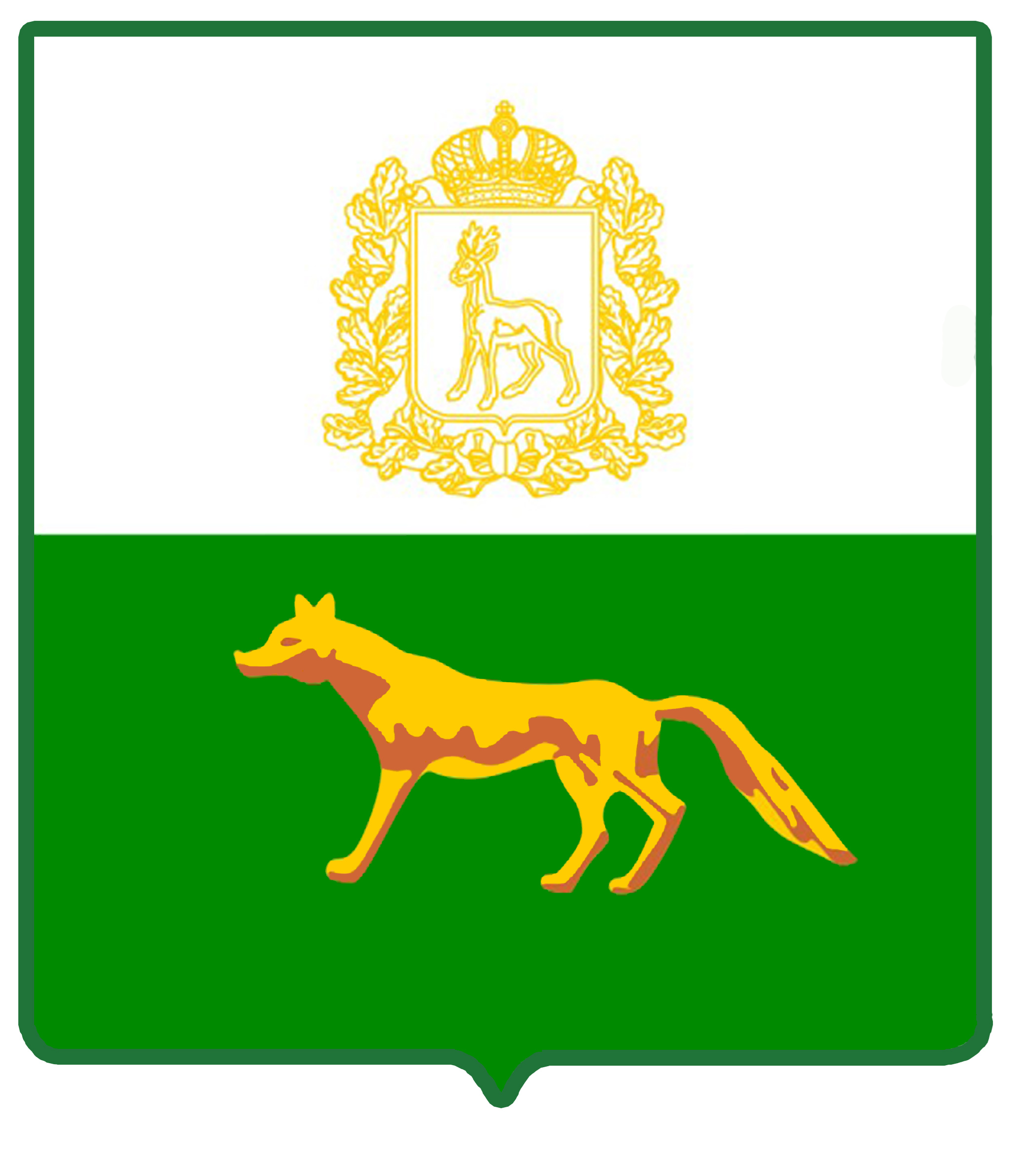 